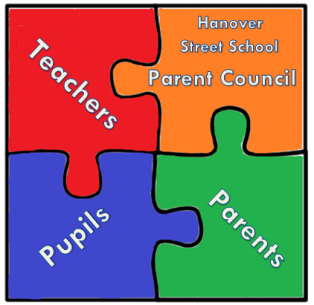 Hanover Street SchoolParent Council Meeting 30th of April 2018 at 9:15 amMINUTESAttendees: Julie-Anne (chair), Mr Markey (HT), Zoe (Treasurer), Jocelyn (PTA), Abigail, Cllr Hutchison and Saima (additional vice chair & secretary)Apologies:  Miss Forbes (DHT), Rhoda, Afolabi (vice chair), Stephanie, Cllr HenricksonWelcomeJulie-Anne welcomed everyone	Head Teacher’s updatesManning the book fair and parents’ night stand re behaviour policy/class dojo– volunteers required.Mr Markey thanked Julie-Anne, Jocelyn and Saima volunteering for manning the book fair stall and class dojo stall.Mr Markey updates about Parent council section in the school newsletterWorking on it and expanding to Pupil council section as well.Treasurer updateMoney banked from Easter bunny drive 	£357.50After overheads, total profit   			£333.64Money is currently at					£2712.20PTA updateFeedback from parent council survey- Julie-Anne updates about Parent Council members photos to be displayed on school notice board Working on itDelivery of thank you cards update- compliment slipsCompliments slips are ready.Soon be deliveredNew Disco Supplier for autumn disco. Any updatesTwo discos are booked for 26th of June and 9th of October with Unique DiscosChair’s Community UpdatePB funding – Any idea implemented to use the money- what for and how.Ideas were discussed again. Mr Markey explained about the money and its use. Some ideas that are implemented are Garden and connecting cultures one. Children’s ideas are taken as well. School team is working on it as well. Funding to improve school library space is another step.PC Fund, where will money go/what are the targets?- any updatesA leaflet will be composed to share this information with parents, instead of this just being available at the AGM which not all parents can attend.AOCBRwanda trip – confirm any donations?£50 from Community Council Forum is donated.Lollypop Ladies RetirementTwo lollypop ladies are retiring. Ideas were discussed to thank them.Parking IssuesSchool Parking space issues for Parents were discussed.Summer FairSummer Fair date changed to 9th of June. Date and Time of next meetingNext meeting will be on 28th of May at 9:15 am in the school meeting room.